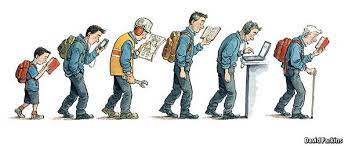 DEĞİŞEN YAŞAM KOŞULLARINA UYUM DEĞİŞEN YAŞAM KOŞULLARINA UYUM SAĞLAMAK ÖĞRENME MOTİVASYONUNDA GİZLİ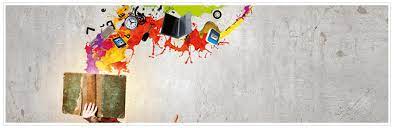 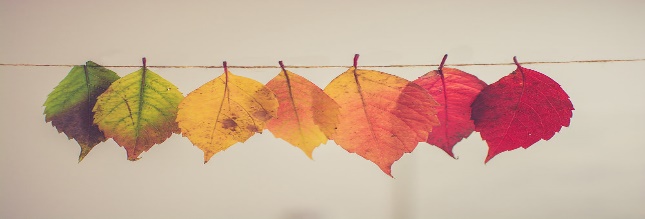 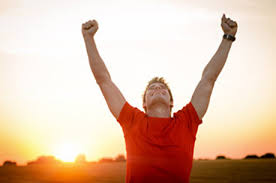 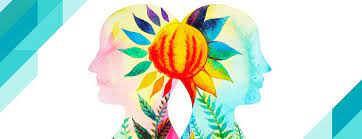 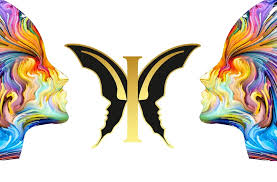 Öğrenme motivasyonu niçin önemli?        İki insan düşünün ki aynı beceri düzeyindeler ve her ikisine de başarmak için aynı imkan ve şartlar sağlanıyor. Elbette motive olan kişinin performansı ve elde edeceği sonuç motive olmayan kişininkinden çok daha yüksek olacaktır. Bir kişinin öğrenme sürecinin ne denli başarılı olacağı, o kişinin öğrenme motivasyonuyla doğru orantılıdır. Motivasyonun yüksek olduğu bir öğrenme sürecinde etkileşim daha akıcı ve etkin olur; gerginlik ve negatif duygular azalır; yaratıcılık ve öğrenme gözlemlenecek kadar belirginleşir. Motive olduğumuzda öğrenme süreci çok daha keyifli ve heyecan vericidir.                                                Aynı zamanda yüksek öğrenme motivasyonu bizim o konuya karşı ilgimizi gelecekte de sürdürmemize ve öğrendiklerimizi daha etkin bir şekilde hayata geçirmemize olanak sağlar. Kısacası kişiler öğrenme süreçlerini ne kadar motive olmuş şekilde yaşarlarsa, öğrenmeyi yaşam boyu sürdürecekleri geliştirici bir tutum olarak benimseme olasılıkları da o denli yüksek olur.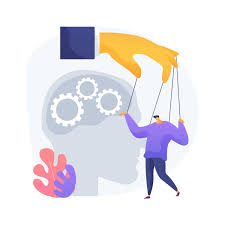 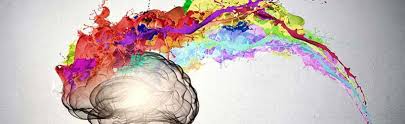      Öğrenme bir süreçtir; bu süreçte amacımıza  nasıl ulaşacağımız ve o amaca ulaşmada tutkumuzun nasıl bir rol oynayacağı kültürel olarak içinde büyüdüğümüz ailede ve toplumda öğrendiklerimizle belirlenir. Dolayısıyla insanda öğrenme davranışını oluşturan motivasyonel faktörler kişilerin kültürel bağlamından ayrı düşünülemez. Ayrıca kuşaklar arası farkların gitgide uçurumlaştığı günümüz toplumunda, çalışan kitlenin yaşama bakış, deneyim ve kavrama yöntemleri açısından hızla farklılaştığı gerçeği ile karşı karşıyayız. Bu doğrultuda kendimizi ve çevremizdekileri motive etmeye çalışırken, kuşaklar ve bireyler arası farklılıkları iyi kavramamız ve buna göre motivasyon stratejilerimizi yenilememiz ayrı bir önem taşımaktadır.